Кафедранын илим изилдөө иштеринин сүрөттөрү 10.06.2020 Чоң-Алай районунун Жарбашы айылы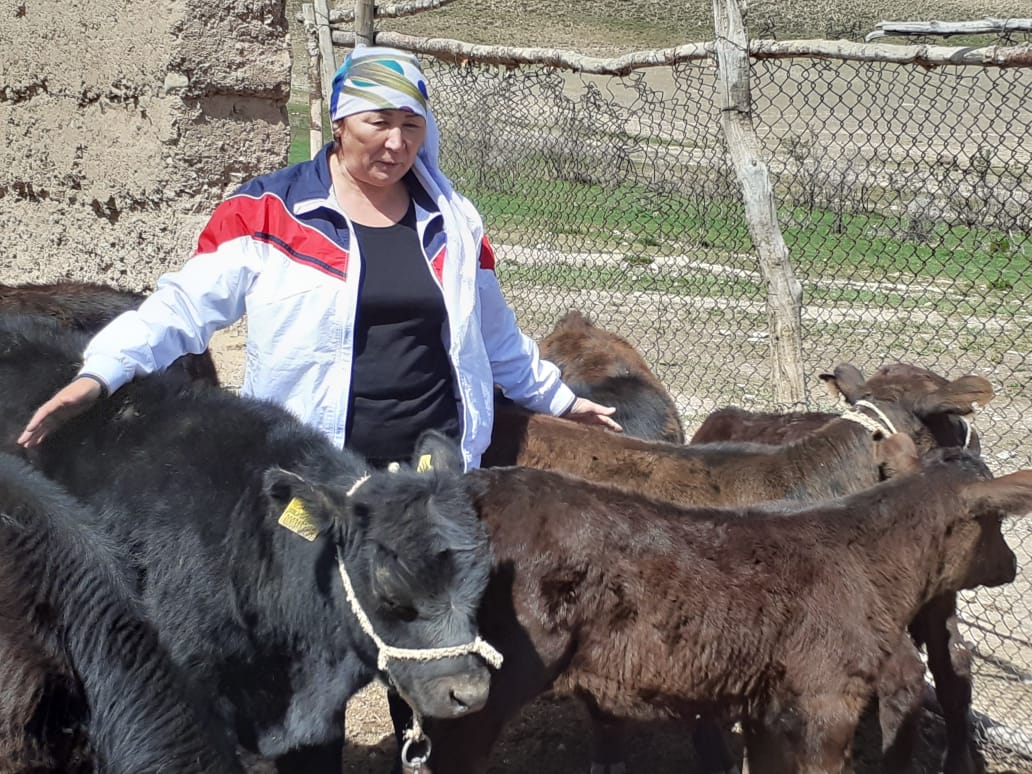 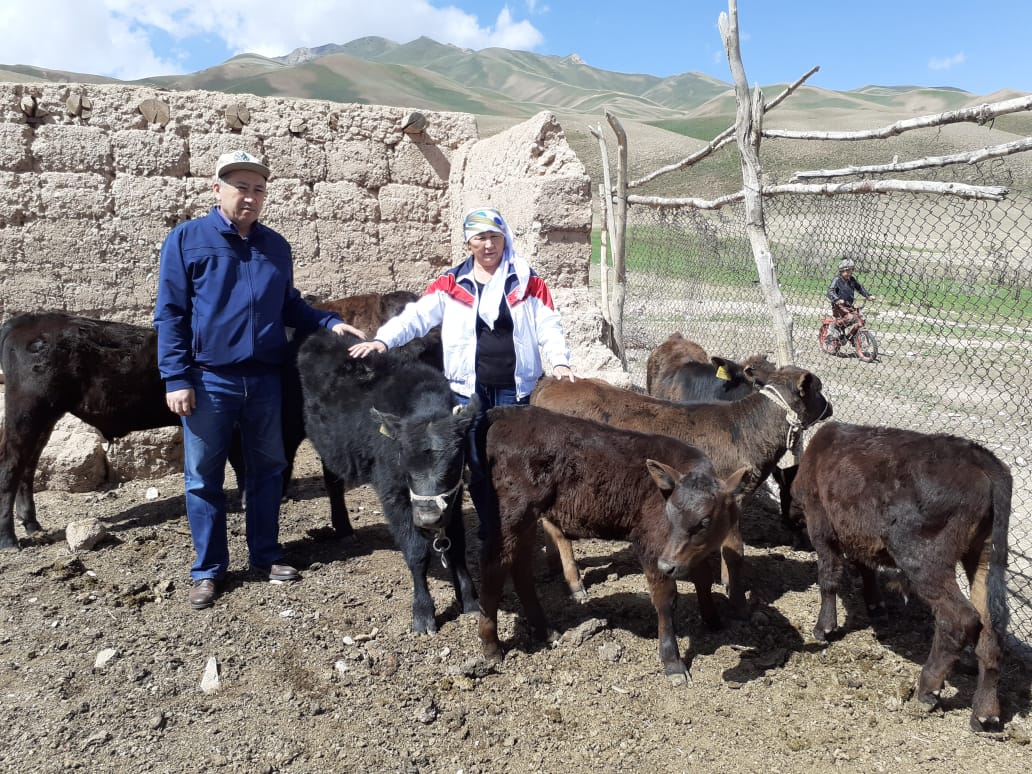 Алай районунун Гулчө айылындагы илим изилдөө иштери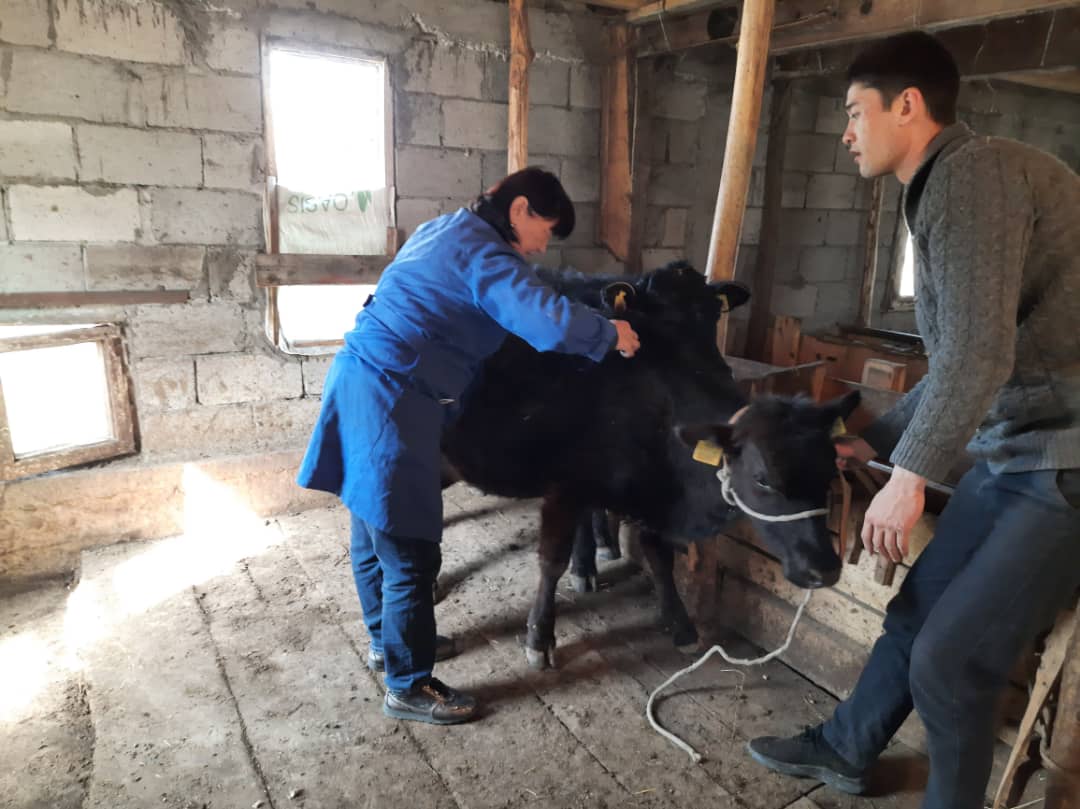 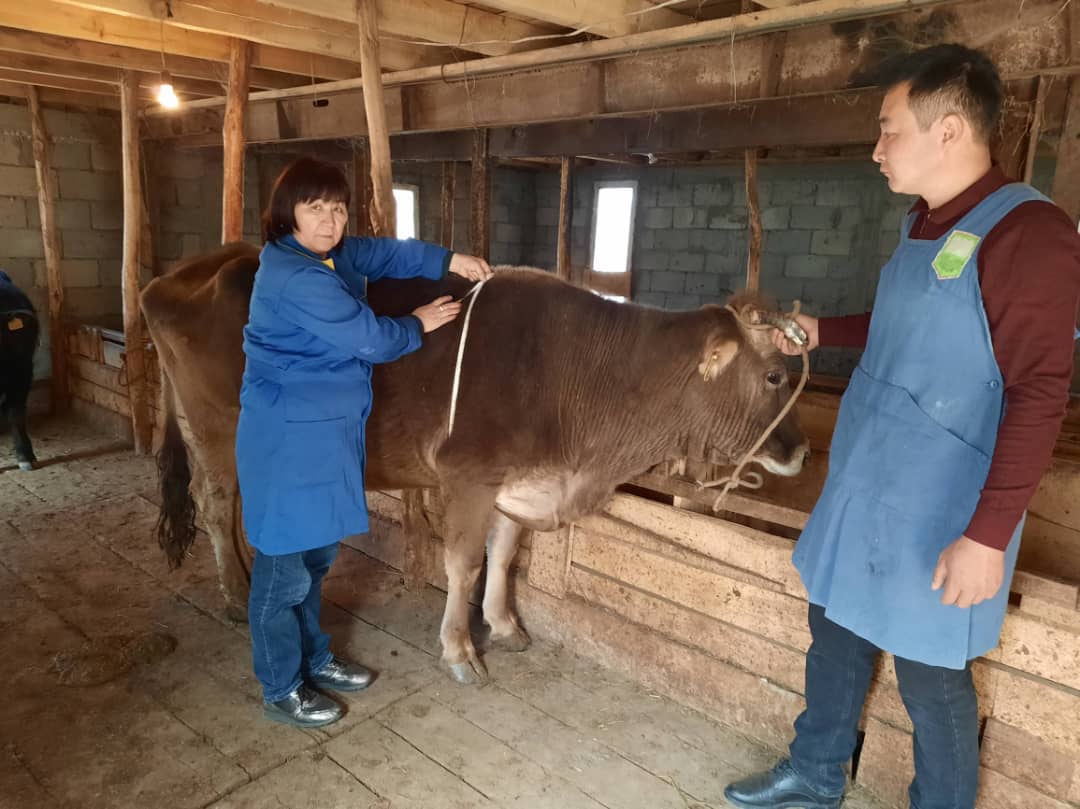 Чоң-Алай районунун Ачык-Суу айылындагы Чоң-Така жайлоосундагы илим изилдөө иштери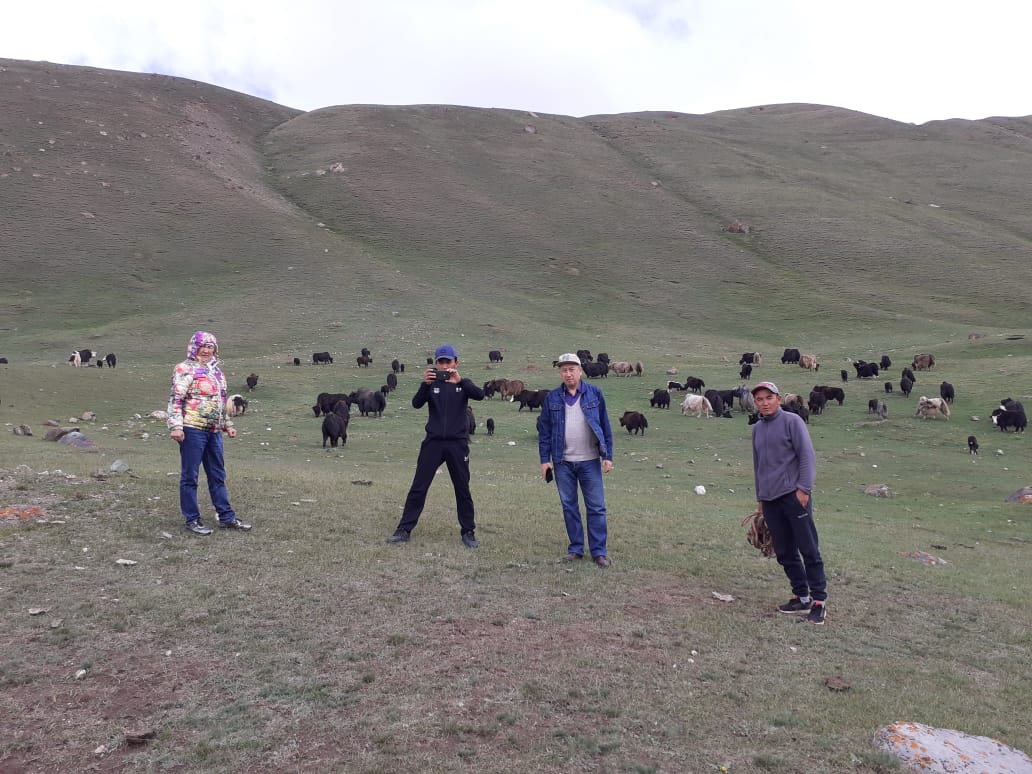 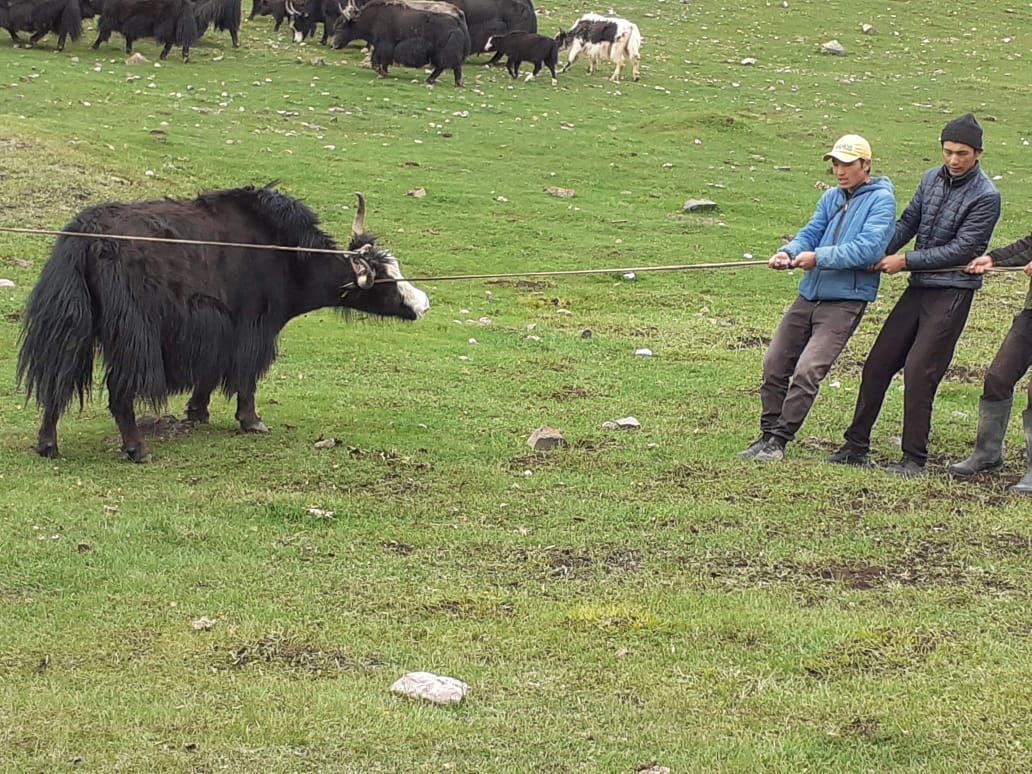 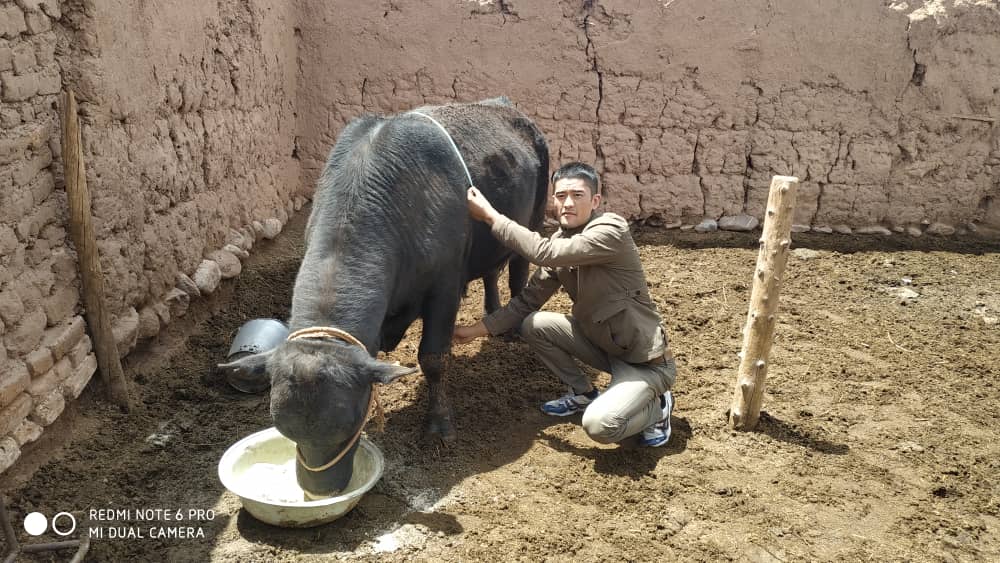 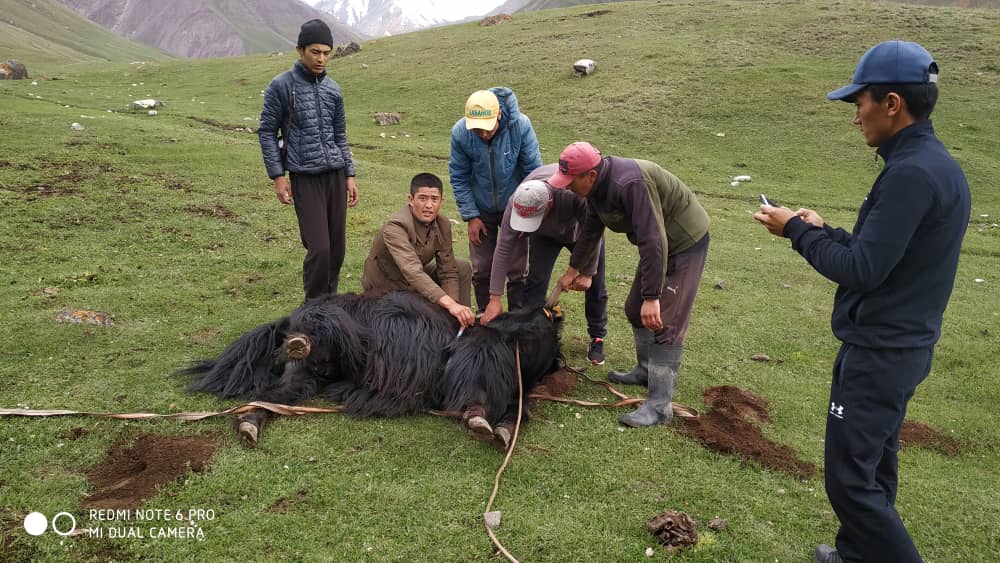 